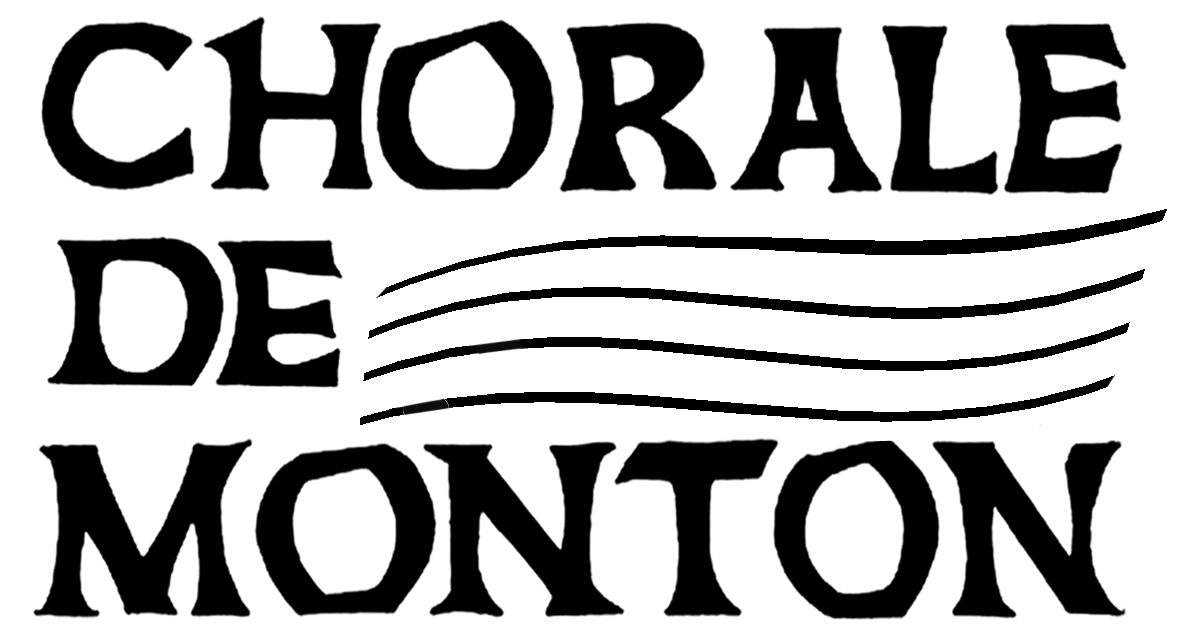 Saison 2015-2016INSCRIPTIONNOM :						Prénom :Adresse :Date de naissance :					Profession :N° téléphone	Fixe :					(Liste Rouge)	oui	non	(rayer la mention inutile)Portable GMS :Courriel :				@Pupitre :   Soprano       Alto       Ténor       Basse  	(mettre une X dans la case correspondante)N.B. Il est important que le chef et la secrétaire aient les coordonnées précises de chacun, notamment les numéros de téléphone (fixes et portables) ainsi que l’adresse électronique (mèl). Ceci afin de pouvoir communiquer immédiatement les changements éventuels de dernière minute dans le calendrier ou les évènements exceptionnels qui peuvent se produire. A noter que les numéros de téléphone « liste rouge » identifiés et les numéros de portable ne seront communiqués à personne. Les adresses électroniques sont très utiles dans le cas d’une circulaire générale et surtout afin de pouvoir donner à l’avance les programmes (concerts, cérémonies, etc.). Si quelqu’un souhaite que son adresse ne soit pas communiquée, merci de le faire savoir.Ci-joint la somme de 20 € par chèque à l’ordre de la Chorale de Monton						Date et signature :Saison 2015-2016INSCRIPTIONNOM :						Prénom :Adresse :Date de naissance :					Profession :N° téléphone	Fixe :					(Liste Rouge)	oui	non	(rayer la mention inutile)Portable GMS :Courriel :				@Pupitre :   Soprano       Alto       Ténor       Basse  	(mettre une X dans la case correspondante)N.B. Il est important que le chef et la secrétaire aient les coordonnées précises de chacun, notamment les numéros de téléphone (fixes et portables) ainsi que l’adresse électronique (mèl). Ceci afin de pouvoir communiquer immédiatement les changements éventuels de dernière minute dans le calendrier ou les évènements exceptionnels qui peuvent se produire. A noter que les numéros de téléphone « liste rouge » identifiés et les numéros de portable ne seront communiqués à personne. Les adresses électroniques sont très utiles dans le cas d’une circulaire générale et surtout afin de pouvoir donner à l’avance les programmes (concerts, cérémonies, etc.). Si quelqu’un souhaite que son adresse ne soit pas communiquée, merci de le faire savoir.Ci-joint la somme de 20 € par chèque à l’ordre de la Chorale de Monton						Date et signature :